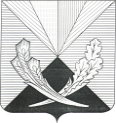 Контрольно-счетная палата муниципального района Челно-Вершинский446840, Самарская область, Челно-Вершинскийрайон,с. Челно-Вершины, ул.Почтовая ,3,тел. 2-12-53,  e-mail: kontrol.ver@mail.ruЗаключениеконтрольно-счетной палаты  муниципального района Челно-Вершинский по результатам экспертизы  проекта  решения «О бюджете сельского поселения Девлезеркино муниципального района Челно-Вершинский Самарской области  на 2018 год и плановый период 2019 и 2020 годов».с. Челно-Вершины                                                                                              28.11.2017 годаВ соответствии с требованиями статьи 157 Бюджетного кодекса Российской Федерации,  п.1.2 Соглашения «О передаче полномочий по осуществлению внешнего муниципального финансового контроля», утвержденного решением Собрания представителей сельского поселения от 16.02.2015 г № 120, статьи 8 Положения о контрольно-счетной палате муниципального района Челно-Вершинский, утвержденного решением Собрания представителей муниципального района Челно-Вершинский от 20.03.2012г. № 106,  на основании   Плана работы контрольно- счетной палаты на 2017 год, утвержденного приказом  № 1 от 20.12.2016 г., проведена экспертиза проекта решения Собрания представителей сельского поселения Девлезеркино «О бюджете сельского поселения Девлезеркино муниципального района Челно-Вершинский»  на 2018 год и на плановый период 2019 и 2020 годов» (далее также – проект решения о бюджете, проект бюджета).Проект бюджета внесен Администрацией сельского поселения   на рассмотрение в Собрание представителей сельского поселения Девлезеркино 14.11.2017 года, для подготовки заключения  с соблюдением сроков,  установленных статьей 185 Бюджетного кодекса РФ и статьей 6 Положения о бюджетном устройстве и бюджетном процессе в сельском поселении  Девлезеркино (далее – Положение о бюджетном процессе).Документы и материалы, представляемые одновременно с проектом бюджета, соответствуют  ст.184.2 БК РФ. Цель экспертизы:Представить в Собрание представителей сельского поселения  заключение о возможности (невозможности) принятия внесенного проекта решения о бюджете; выявить недостатки внесенного проекта решения о бюджете и предложить варианты их устранения.Задачи экспертизы:1.Оценка соответствия структуры проекта решения о бюджете требованиям бюджетного законодательства Российской Федерации;2.Оценка достоверности, законности и полноты отражения доходов в доходной части бюджета. 3.Сравнительный анализ  плановых показателей доходов бюджета сельского поселения в проекте на 2018 год в сравнении с  ожидаемыми показателями за 2017 год;4.Оценка достоверности и  законности формирования расходов    в расходной части бюджета;5. Экспертиза текстовой части проекта решения о бюджете на соответствие нормам бюджетного законодательства РФ.6.Анализ правильности заполнения выписки из реестра расходных обязательств сельского поселения.7.Оценка правильности применения бюджетной классификации РФ при составлении проекта решения о бюджете.8.Оценка непротиворечивости содержания отдельных фрагментов текста проекта решения о бюджете а также приложений к нему,  табличной  части проекта решения о бюджете.9.Оценка сбалансированности бюджета, анализ источников финансирования дефицита бюджета.При подготовке заключения контрольно- счетной палатой проанализированы законодательные и нормативные акты, методические материалы, документы и сведения, представленные к проекту решения о бюджете и документы составляющие основу формирования местного бюджета.1.Оценка соответствия структуры проекта решения о бюджететребованиям бюджетного законодательства Российской Федерации.В соответствии со статьей 169 (п.2., ч.4) Бюджетного Кодекса Российской Федерации, проект  бюджета сельского поселения составлен на очередной  2017 год финансовый год и плановый период 2018 и 2019 годов. В соответствии с требованиями статьи 184.1 Бюджетного кодекса РФ в проекте решения «О бюджете сельского поселения Девлезеркино   на 2018 год и на плановый период 2019 и 2020 годов», содержатся основные характеристики бюджета: 	-общий объем доходов бюджета  на 2018 год определен   в сумме  4 291.2 тыс.руб.,  на 2018 год – 3 124.0 тыс.руб., на 2019 год – 3 225.0 тыс.руб.;	-общий объем расходов определен на 2018  в сумме  в сумме  4 291.2 тыс.руб.,  на 2018 год – 3 124.0 тыс.руб., на 2019 год – 3 225.0 тыс.руб.;	 -дефицит бюджета-   бюджет сельского поселения на очередной финансовый 2018 год и плановый период 2019 и 2020 годы составлен бездефицитным;           -общий объем условно утвержденных   расходов на 2019 г. – 78.1 тыс. руб., на 2020 г. – 161.3 тыс. руб. (ст.2 текстовой части проекта бюджета);           - общий объем бюджетных ассигнований, направляемых на исполнение публичных нормативных обязательств в 2018 году, в размере 0,0 тыс. руб. (ст.3 текстовой части проекта бюджета);           -объем межбюджетных трансфертов, получаемых из областного бюджета утвержден  на 2018 год в сумме  1 314.0 тыс. руб., на  2019  в сумме 0.0 тыс. руб. и на 2020 год в сумме 0.0   тыс. руб. ( п.1 ст.4 текстовой части проекта бюджета);- объем безвозмездных поступлений в доход бюджета сельского поселения на 2018 год в сумме  1 840.0 тыс. руб., на  2019  в сумме 455.0 тыс. руб. и на 2020 год в сумме 467.0   тыс. руб. ( п.2 ст.4 текстовой части проекта бюджета);	-перечень главных администраторов доходов бюджета (п.1 ст. 5 текстовой части проекта бюджета и приложение № 1 к проекту  решения);   	-перечень главных администраторов источников финансирования дефицита бюджета (п.2 ст. 5 текстовой части проекта бюджета и  приложение № 2 к проекту решения.);            -резервный фонд Администрации сельского поселения на 2018 год в сумме- 20.0 тыс. руб.; на 2019- 2020 годы по 20,0 тыс. руб. ежегодно (ст.6 текстовой части проекта бюджета); - общий объем бюджетных ассигнований дорожного фонда бюджета поселения на 2018 год в сумме- 1 140.0 тыс. руб.; на 2019- 2020 годы по 1 284,0 тыс. руб. ежегодно (ст.7 текстовой части проекта бюджета);            -ведомственная структура расходов бюджета сельского поселения  на 2018 г и 2019-2020г. (ст.8 текстовой части проекта бюджета и  приложение 3 к проекту  решения);-распределение бюджетных ассигнований по разделам, по целевым статьям (муниципальным программам и непрограмным направлениям деятельности)группам ( группам и подгруппам) видов расходов бюджета на 2018 г и  2019-2020г.г  ( ст.9  текстовой части проекта бюджета и  приложение 4 к проекту  решения);	-объем межбюджетных трансфертов, получаемых из местного бюджета на выполнение переданных полномочий: утвержден на 2018 год  в сумме  567,1 тыс. руб. на 2019 в сумме 825,9 тыс.руб. и 2020 год в сумме 825,9 тыс. руб.(ст.10 текстовой части проекта бюджета);            -верхний предел муниципального  долга установлен в сумме 0 тыс. руб. по всем годам. (п. 1статьи 11 текстовой части проекта бюджета);          -предельный объем муниципального  долга и объем расходов на обслуживание муниципального долга сельского поселения утверждены  в сумме 0 тыс. руб. на каждый год планируемого периода (п.2  и 3 ст.11 текстовой части проекта бюджета);	-источники  внутреннего финансирования   дефицита   бюджета сельского поселения  на очередной финансовый год учтены в общей сумме  0 тыс. руб. и распределены по видам источников в приложении № 5,6 к проекту решения (ст. 12 текстовой части проекта бюджета);Кроме вышеперечисленных показателей, предусмотренных Бюджетным кодексом РФ в текстовой части проекта решения о бюджете сельского поселения  предусмотрено следующее:- установить в 2018-2020 годы за счет средств бюджета поселения на безвозмездной и безвозвратной основе предоставление субсидий юридическим лицам, индивидуальным предпринимателям , физическим лицам-производителям товаров , работ ,услуг, осуществляющим свою деятельность на территории сельского поселения. (п.п.2,3 ст.9 текстовой части проекта бюджета).2. Оценка достоверности, законности и полноты отражения доходов в доходной части бюджета.В соответствии с принципом достоверности бюджета, установленным статьей 37 Бюджетного кодекса РФ расчет доходов бюджета должен быть реалистичным. Реалистичность доходов бюджета означает, что при составлении и утверждении проекта бюджета доходы бюджета не должны быть ни занижены, ни завышены.Прогноз доходов бюджета сельского поселения рассчитан  исходя из ожидаемых поступлений доходов в 2017 году.Структура доходной части  бюджета сельского поселения Девлезеркино в 2018 году и плановом периоде 2019 и 2020 годов приведена в таблице.( в тыс. руб.)  Общий объем собственных доходов в бюджете сельского поселения  прогнозируется с темпами снижения с  планируемым годом: к доходам 2018 года в 2019  и 2020 годах.            Из данных таблицы видно, что основными доходными  источниками. собственных доходов  в   бюджете поселения на 2018 год . определены:1.Налоговые доходы -99.96 %, в том числе :         а) налог на доходы   с физических лиц – 20.24 % ;         б) единый сельскохозяйственный налог -1.22  %;         в) акцизы по подакцизным товарам (продукции) производимым на территории РФ -46.51%;         г) налог на имущество физических лиц – 2.0 %;           д) земельный налог- 29.99 % ;           ж) госпошлина – 0.04 %. Неналоговые доходы на период 2018-2020 годы – 0.00 тыс. руб.Общий объем безвозмездных поступлений на 2018 год  запланирован в сумме 1 840.2 тыс.рублей, на 2019 год запланирован в сумме 455.0 тыс. руб. и на 2020 год в сумме 467.0 тыс. руб., из них:объем дотаций бюджетам субъектов РФ и муниципальных образований запланирован  на  2018 г.- 526.2 тыс. руб.,  на 2019 г.-321.0 тыс. руб. и на 2020 г. 467.0  тыс. руб.; объем субсидий запланирован на 2018 год -1 314.0  тыс. руб.,  на 2017г.-2018 годы -  по 0.0 тыс. руб.;3. Сравнительный анализ  плановых показателей доходов бюджета сельского поселения  в проекте на 2018 год в сравнении с  ожидаемыми показателями за 2017 год.В соответствии с представленной оценкой ожидаемого исполнения доходов бюджета сельского поселения за 2017 год поступление собственных доходов ожидается в сумме  2537.0 тыс. руб.  В проекте на 2018 год   собственные доходы   запланированы в сумме 2451.0 тыс. руб. Уменьшение   собственных доходов по сравнению с ожидаемыми составляет 86.0 тыс. руб.(приложение 1).Отклонение  плановых показателей по сравнению с ожидаемыми наблюдается  по  налоговым доходам. Уменьшение  налоговых доходов с ожидаемыми показателями составляет  86.0 тыс. руб. или на  3.39 %.На 2018 год в сравнении с ожидаемым исполнением небольшое увеличение запланировано по НДФЛ на 56.0 тыс. руб. или 12.73 % , по единому сельскохозяйственному налогу на 1.8 тыс. руб.  или на 6.38 % и по налогу на имущество 3.2 тыс. руб. или на 6.99 %.Поступление неналоговых доходов в 2017 году ожидается 0.0 тыс. руб. и   на период 2018-2020 годы запланированы 0.0 тыс. руб.Для расчета прогнозных показателей по основным доходным источникам были использованы показатели умеренно-оптимистического варианта прогноза социально-экономического развития на 2018-2020 гг.Основными источниками доходов бюджета сельского поселения по-прежнему остаются налог на доходы физических лиц. Доходы от уплаты акцизов на нефтепродукты. налог на имущество физических лиц и земельный налог.- поступление налога на доходы физических лиц  на 2017 год учитывалось фактическое ожидаемое поступление. норматив отчислений по налогу в бюджет поселения 10 %. -доход от уплаты акцизов на нефтепродукты  зачисляется в бюджеты муниципальных образований для формирования муниципальных дорожных фондов. Норматив отчислений в  бюджет поселения установлен проектом закона Самарской области «Об областном бюджете на 2018 год и плановый период  2019 и 2020 годов».    По  сельскому поселению Девлезеркино он составляет 0.016680 % от доходов бюджета Российской Федерации от данного налога;-при расчёте единого сельскохозяйственного налога исходными данными явилась форма отчётности 5-ЕСХН «Отчёт о налоговой базе и структуре начислений по единому сельскохозяйственному налогу». Единый сельхозналог на территории поселения уплачивает 2 налогоплательщика,  норматив отчислений данного налога в бюджет поселения- 50%.;- прогноз поступлений по налогу на имущество физических лиц рассчитан исходя из кадастровой стоимости объектов налогообложения зачисляется в бюджет поселения по нормативу 100%. В основу расчета налогового потенциала по налогу на имущество с физических лиц принята налоговая база  39 819.0 тыс.руб.;- прогноз поступления земельного налога рассчитан исходя  из  кадастровой стоимости земли   и  ставки налога и за счет вовлечения в налогооблагаемый оборот незарегистрированных участков, погашения задолженности по налогу, пени и штрафам и зачисляется в бюджет поселения по нормативу 100%. 4. Оценка достоверности и  законности формирования расходов    в расходной части бюджета.            Формирование расходов бюджета сельского поселения Девлезеркино  на 2018 год  и на  плановый период 2019 и 2020 годов осуществлялось на основании реестра  расходных обязательств (согласно  статьи 86 и 87 БК РФ).            Из представленной пояснительной записки,  не отражены причины увеличения или уменьшения расходов по сравнению с ожидаемыми и плановыми расходами 2017 года. В целом расходы бюджета сельского поселения на 2018 год с учетом прогнозируемых безвозмездных поступлений,  предусмотрены в сумме 1 840.2 тыс. руб.. на 2019 г в сумме – 455.0 тыс. руб.  и  2020 г   в сумме- 467.0 тыс. руб.	Структура расходов бюджета сельского поселения (без учета безвозмездных поступлений целевого назначения)  в разрезе разделов классификации расходов  на 2018 – 2020 годы приведена в (приложении № 2).	Рассматривая структуру расходов бюджета,  мы видим, что плановые показатели по 2  из 9 разделов  классификации расходов бюджета  на 2018 год, значительно ниже  ожидаемых показателей за 2017 год. Ожидаемые расходы за 2017 год,   составят в сумме 4 912.2 тыс. руб.. в проекте бюджета на 2018 – 2020 г.г. расходы на 2018 год запланированы в сумме 5 020.4 тыс. руб.,  уменьшение расходов в сравнении с  ожидаемыми расходами 2017 г.  составит – 621.0 тыс. руб. Увеличение расходов в проекте  бюджета на 2018 годом с ожидаемыми расходами  за 2017 год запланировано по разделам:-«Общегосударственные вопросы» на – 166.3 тыс. руб.;- «Культура, кинематография » на 18.1 тыс. руб.Незначительное уменьшение расходов запланировано- по  разделам:- «Национальная оборона»  на 74.5 тыс.руб.;- «Национальная экономика» на 283.1 тыс.руб.;- «Жилищно-коммунальное хозяйство» на – 447.8 тыс. руб.;По разделу «Образование», «Охрана окружающей среды» и «Физическая культура и спорт»  расходы запланированы на уровне ожидаемых.В 2018 году на решение вопросов в области социальной сферы будет направлено -  677.1 тыс. руб. или  15.78 % всех расходов. Удельный вес в общей сумме расходов по разделу «Образование» -0.12%;    «Культура. кинематография » -15.43%;   «Физическая культура и спорт»- 0.23%.  В проекте бюджета сельского поселения на 2018 год предусмотрено финансирование 4  программ   в объеме 4 291.2 тыс. руб.; на 2019 г. предусмотрено финансирование 4  программ   в объеме 3 045.9 тыс. руб. и 2020 г. по  3 программам в объеме 3 063.7 тыс. руб. ( в приложении № 4 к проекту решения)Согласно ст. 81 Бюджетного кодекса РФ. статьёй 6 текстовой части проекта бюджета на 2016-2018г.гдля финансирования непредвиденных расходов,  предусмотрен резервный фонд администрации сельского поселения  в сумме 20.0 тыс. рублей ежегодно.	Размер резервного фонда на очередной финансовый год   составляет   0.4 % от общего объема расходов бюджета сельского поселения. что не превышает установленный пунктом 3 статьи 81  Бюджетного кодекса РФ предельный уровень (не более 3% от общего объема расходов бюджета).В нарушение требований п.6 статьи 81 Бюджетного Кодекса РФ не представлен порядок использования резервного фонда администрации сельского поселения.В соответствии со статьей 184.1. Бюджетного кодекса РФ в расходной части бюджета сельского поселения предусмотрены условно утверждаемые расходы - не распределенные в плановом периоде 2019 и 2020 годов бюджетные ассигнования по разделам. подразделам. целевым статьям (муниципальным программам и непрограмным  направлениям деятельности). группам ( группам и подгруппам)  видов расходов бюджета.Объемы условно утверждаемых расходов бюджета сельского поселения на плановый период 2019 и 2020 годов   соответствуют установленному уровню в данной статье. Общий объем условно утверждаемых расходов бюджета сельского поселения на 2018 год и плановый период 2019 и 2020 годов на первый год планового периода должен составлять не менее 2.5 % общего объема расходов бюджета (без учета расходов бюджета. предусмотренных за счет межбюджетных трансфертов из других бюджетов бюджетной системы Российской Федерации. имеющих целевое назначение); на второй год планового периода – не менее 5 %. В проекте бюджета запланировано на 2019 год-  2.9% (78.1:( 3124.0-455.0-0=2669.0) на 2020 год – 5.8% (161.3:(3225.0-467.0-0=3363.0)).        5. Экспертиза текстовой части проекта решения о бюджетена соответствие нормам бюджетного законодательства РФАнализ соответствия текстовой части проекта решения о бюджете нормам бюджетного законодательства Российской Федерации показал, что проект решения о бюджете  в основном не противоречит  бюджетному законодательству Российской Федерации.6. Анализ правильности заполнения выписки из реестра расходных обязательств сельского поселения.Формирование проекта решения о бюджете на 2018 год  и плановый период 2019-2020 годов осуществлялось в условиях  сформированной нормативной правовой базы, в соответствии с положениям статьи 65 и пункта 2 статьи 174.2 Бюджетного кодекса РФ. В соответствии с бюджетным законодательством все расходы бюджета должны иметь правовую основу в виде нормативного правового акта, устанавливающего расходное обязательство. Согласно «Рекомендациям по заполнению реестров  расходных обязательств  субъектов РФ, сводов реестров расходных обязательств муниципальных образований, входящих в состав субъекта РФ», разработанных в соответствии с «Порядком представления реестров расходных обязательств субъектов  РФ, сводов реестров расходных обязательств муниципальных образований, входящих в состав субъекта РФ», утвержденному приказом Министерства финансов РФ от 31.05.2017 № 82-н:- в реестре муниципального образования по каждому расходному обязательству муниципального образования последовательно отражается информация об актах федерального, регионального законодательства нормативно правового акта муниципального образования, являющихся основанием возникновения расходного обязательства муниципального образования и (или) определяющих порядок исполнения и финансового обеспечения расходного обязательства муниципального образования;В соответствующих графах реестра последовательно указываются:- вид акта федерального, регионального  законодательства, нормативно правового акта муниципального образования (далее  НПА М.О.) (например, федеральный закон, указ Президента Российской Федерации, постановление Правительства Российской Федерации и так далее),  дата принятия акта (в формате дд.мм.гггг), официальное название акта (графы 6,9,12);-абзац, подпункт, пункт, часть, статья акта федерального, регионального  законодательства и НПА М.О., в которых содержатся нормы, являющиеся основанием возникновения соответствующего расходного обязательства муниципального образования и (или) определяющие порядок исполнения и финансового обеспечения расходного обязательства муниципального образования.  Если основанием возникновения расходного обязательства муниципального образования является акт федерального, регионального законодательств и НПА М.О. в целом и (или) указать абзац, подпункт, пункт, часть, статью акта не представляется возможным, то в графах 7, 10,13  реестра муниципального образования по данному акту указывается - "в целом". Наличие незаполненных ячеек, а также ячеек без указания реквизитов акта федерального, регионального  законодательства и НПА М.О,  не допускается;-дата вступления в силу акта федерального, регионального законодательств и НПА М.О,  срок действия акта. Если акт не имеет срока действия, в графе после сведений о дате вступления акта в силу приводится формулировка "не установлена",(графы 8,11,15).При составлении реестра расходных обязательств сельским поселением  нарушены требования вышеназванных Рекомендаций, а именно: 	В расходном обязательстве под № 5.5.2.1.1. по графе раздел, подраздел классификации расходов 0106, в графе 6 не верно отражена наименование нормативно правого акта, являющиеся основанием возникновения данных расходных обязательств ( следует указать Федеральный закон от 07.02.2011 N 6-ФЗ
"Об общих принципах организации и деятельности контрольно-счетных органов субъектов Российской Федерации и муниципальных образований" и в графе 7 следует указать «пункт 11  статьи 3»; -в расходном  обязательстве  № 5.5.2.1.1. в графе раздел, подраздел классификации расходов 0801 ,в графе 15 срок действия ограничен 2019 годом. При этом исполнение расходных обязательств, расходы предусмотрены в 2020  году.В связи с этим полагаю необходимым привести сведения в реестре расходных обязательств в соответствие с требованиями бюджетного законодательства РФ.    7. Оценка правильности применения бюджетной классификации РФ  при  составлении проекта решения о бюджете.     В соответствии со статьей 18 Бюджетного кодекса РФ. бюджетная классификация Российской Федерации является группировкой доходов. расходов и источников финансирования дефицитов бюджетов бюджетной системы Российской Федерации. используемой для составления и исполнения бюджетов. составления бюджетной отчетности. обеспечивающей сопоставимость показателей бюджетов бюджетной системы Российской Федерации.Проект бюджета на 2018 год и плановый период 2019-2020 годов сформирован в  соответствии с правилами применения  бюджетной классификации. установленными приказом Минфина России от 01.07.2013 N 65н "Об утверждении Указаний о порядке применения бюджетной классификации Российской Федерации.                8. Оценка непротиворечивости содержания отдельных фрагментов текста проекта решения о бюджете а также приложений к нему,  табличной части проекта решения о бюджете.          При проверке соответствия текста проекта решения о местном бюджете на  2018 год и плановый период 2019-2020 годов его табличной части расхождений не установлено.          Расходы, планируемые за счет целевых средств из бюджета вышестоящего уровня отражены в местном бюджете в том же объеме, в каком отражены поступления на указанные цели.           Значения основных характеристик бюджета. указанные в текстовой части проекта решения о местном бюджете. соответствуют значениям этих показателей в табличной части проекта.    9. Оценка сбалансированности бюджета. анализ источников        финансирования дефицита бюджета.Проектом решения о бюджете на 2018 год и плановый период 2019-2020 годов бюджет сельского поселения запланирован бездефицитным на каждый год.Общий объем доходов бюджета сельского поселения на 2018 год планируется утвердить в сумме 4 291.2 тыс. руб. (п. 1 статьи 1 проекта решения о бюджете), общий объем расходов - в сумме 4 291.2 тыс. руб. (п. 1 статьи 1 проекта решения о бюджете).  Превышение расходов бюджета над его доходами составляет 0 тыс. рублей, что соответствует положению  п.п.3 пункта 1 статьи 1 проекта решения о бюджете. Объем предусмотренных расходов (4 291.2 тыс. руб.) соответствует суммарному объему доходов (4 291.2 тыс. руб.) и поступлений источников финансирования дефицита бюджета (0 тыс. руб.). что соответствует принципу сбалансированности бюджета.Выводы:           Проект бюджета внесен Администрацией сельского поселения  Девлезеркино на рассмотрение в Собрание представителей  и в контрольно-счетную палату муниципального района Челно-Вершинский  для подготовки заключения по нему, в установленные сроки.Состав документов. представленных к проекту решения  Собрания представителей сельского поселения  «О бюджете сельского поселения  Девлезеркино  на 2018 год и на плановый период 2019 и 2020 годов», соответствует требованиям Бюджетного кодекса РФ и Положения о бюджетном устройстве и бюджетном процессе.Экспертиза проекта решения «О бюджете сельского поселения на 2018 год и на плановый период 2019 и 2020 годов», показала:1. Структура проекта решения о бюджете  сельского поселения  Девлезеркино  на 2018 год и на плановый период 2019 и 2020 годов,  соответствует требованиям бюджетного законодательства Российской Федерации. 2. При формировании  бюджета  на 2018 год и плановый период 2019 и 2020 годов  соблюдался  принцип  достоверности отражения доходов, установленный статьей  37 Бюджетного кодекса Российской Федерации. 3. В представленной пояснительной записке, не отражены причины увеличения или уменьшения расходов по сравнению с ожидаемыми и плановыми расходами 2017 года.;4. Экспертиза текстовой части проекта решения о бюджете на соответствие нормам бюджетного законодательства Российской Федерации показала, что проект решения о бюджете  в основном не противоречит  бюджетному законодательству Российской Федерации;5. Анализ правильности заполнения выписки из реестра расходных обязательств сельского поселения  показал, что:В расходном обязательстве под № 5.5.2.1.1. по графе раздел, подраздел классификации расходов 0106, в графе 6 не верно отражена наименование нормативно правого акта, являющиеся основанием возникновения данных расходных обязательств ( следует указать Федеральный закон от 07.02.2011 N 6-ФЗ
"Об общих принципах организации и деятельности контрольно-счетных органов субъектов Российской Федерации и муниципальных образований" и в графе 7 следует указать «пункт 11  статьи 3»; -в расходных обязательствах  № 5.5.2.1.1. в графе раздел, подраздел классификации расходов 0801 ,в графе 15 срок действия ограничен 2019 годом. При этом исполнение расходных обязательств , расходы предусмотрены  в 2020  году.Предложения:	1.В пояснительной записке, подробно изложить причины увеличения или уменьшения расходов по сравнению с ожидаемыми и плановыми расходами 2017 года.; 2. Необходимо привести сведения в реестре расходных обязательств в соответствие с требованиями бюджетного законодательства РФ.Заключение           На основе проведенной экспертизы проекта решения Собрания представителей сельского поселения  «О бюджете сельского поселения Девлезеркино  на 2018 год и на плановый период 2019 и 2020 годов». контрольно- счетная палата рекомендует депутатам Собрания представителей принять бюджет сельского поселения Девлезеркино, с учетом внесенных предложений.Председатель контрольно-счетной палаты  муниципального района Челно-Вершинский                                                     Е.Г.Сарейкинанаименование дохода2018 год2018 год2019 год2019 год2020 год2020 годсуммауд.вес%суммауд.вес%суммауд.вес%доходы всего, в том числе:4291.2100.003124100.003225100.00собственные доходы -всего вт.ч.245157.12266985.44275885.52налоговые доходы. из них:2450100.026681002757100НДФЛ49620.2452919.8256320.41Акцизы по подакцизным товарам (продукции) производимым на территории РФ114046.51128448.11128446.56Специальный налоговый режим301.22321.20341.23Налог на имущество физических лиц492.00511.91541.96земельный налог73529.9977228.9282229.80государственная пошлина10.0410.0410.03неналовые доходы. из них00.0000.0000.00доходы от исп. Имущества00.0000.0000.00безвозмездные поступления в т.ч1840.242.8845514.5646714.48Дотации бюджетам субъектов РФ и муниципальных образований526.212.2645514.5646714.48Субсидии бюджетам бюджетной системы РФ (межбюджетные субсидии)131430.6200.0000.00Субвенции бюджетам субъектов РФ и муниципальных образований00.0000.0000.00